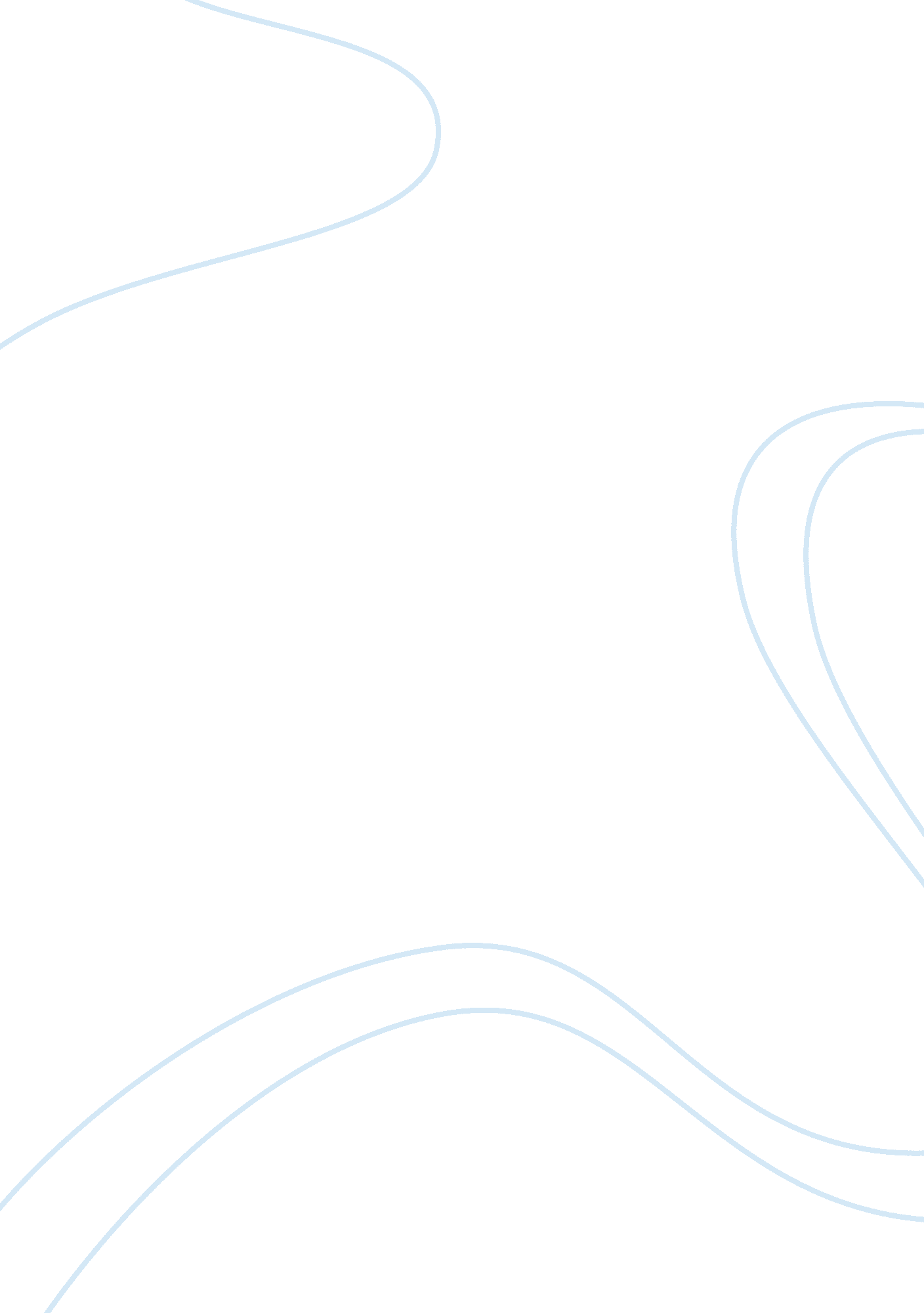 Stakeholders: co-operative group essay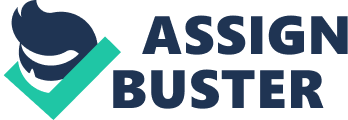 Employees 
Employees are people that work for Tesco Plc in the exchange of a life wage/salary. In order to work at their best. these employees want security ; they want publicities and rates of wages for their difficult work. If the employees do non acquire what they want. their occupation efficiency and productiveness will diminish as they think they are non motivated to make the occupation. Tesco’s employees are really of import for the concern as there are around 500. 000 and they can act upon the success of Tesco by their productiveness and efficiency in the occupation. Employees express their point of position by making anon. studies. Employees are the people that work for the administration for a life pay. These employees want to experience safe at work and acquire paid good for their difficult working. If they don’t acquire what they want they will go forth the concern. They express their point of position by making studies. The employees are really of import for the concern as they sell the merchandises and assist the clients intending that they can act upon the concern as they can fall back to industrial action if they disagree with working conditions. Customers Customers are the people that shop at Tesco Plc. These stakeholders want good clients service so that they keep shopping at the administration as they feel satisfied. However. if they don’t acquire this they will take their money to the rivals and the Tesco’s net incomes will worsen and gross rise. Customers express their point of position towards Tesco’s service by make fulling up studies of how good the employees are and the quality of the merchandise. As in every other concern. Tesco’s stakeholders. the clients. are the most of import for the concern as they bring net incomes to the concern. These clients influence the purposes and aims of this administration because they can make up one's mind whether to maintain buying at the administration or non. Tesco engages really good with the clients as they have a nine card which helps them place what the clients prefers and do them a particular offer so that they keep purchasing from them. Customers are the people that shop at the administration. They want fast orders and good quality merchandises. If they don’t acquire this they might shop at the rivals intending the net incomes of the concern will diminish. Just like employees. they fill out anon. studies to rate the quality of the merchandises and the service of the employees. Customers have a large impact on the concern as they can take where to shop. and if they don’t take the co-operatives it means that they will hold to alter their purposes and aims in order to pull new clients. At this clip. the clients are really pleased with the service provided by the co-operatives. Supplier The provider is an single or a concern that provides goods or services to an administration. Suppliers want the concern to maintain purchasing goods for them. If they don’t acquire what they want. they might travel to the rivals and sell goods. They express their point of position by making anon. providers study. Over 90 % said that Tesco is trusty. dependable. consistent. clear. helpful and just. They can act upon the concern as they can make up one's mind whether to raise monetary values for orders which can impact the firm’s net incomes. Tesco engages with the providers by sharing their cognition and assisting them to turn in the same clip as them. Suppliers are the people sell goods to the administration. They want to hold a loyal concern and if they don’t acquire what they want following clip the company buys from them they might raise the monetary values doing it harder for the concern to do a net income. For case. the co-operatives have developed their Sound Sourcing Code of Conduct that identifies the criterions they expect to be applied across all providers. Suppliers can do a immense difference when it comes at purposes and aims as they can alter recognition footings which may hold hard currency flow issues for a company and they could make up one's mind whether or non to let price reductions for bulk orders or loyal clients. Stockholders The proprietors are the people that ain something. Owners want to happen cheap ways to fund concern growing and happen new chances for the concern. If they don’t acquire this it might intend that they will non do offers for the clients. The proprietors have a large influence on the concern as they make determinations every twenty-four hours. Stockholders are the people that own the concern. These stockholders want to do money while maintaining the costs low. If they don’t acquire what they want the concern will hold to endure as they are non doing net incomes by purchasing and non selling plenty. They besides have a large influence on the concern as they can do good and bad determinations intending they can raise gross or do net incomes. Trade-Unions Trade-Unions are associations of workers that protect their rights and involvements. Trade-Unions want their members to hold at least the minimal pay. non to work for excessively long and acquire vacations. If they don’t acquire what they want they can accommodate the concern and protest which will convey a bad image to the concern. As clients. trade-unions express their point of position towards the concern by making anon. studies. Their position of point right now is good as Tesco invariably engages with diverse groups such as out at Tesco which represents different sexual orientations and Stonewall which is a charity. Trade-Unions are associations of workers that protect their rights and involvements towards the concern. The members that are portion of the trade brotherhoods are normally the plants so that means they want a good paid occupation and to be safe. if non they might travel to strike or go forth the concern for a rival. They can besides show their point of position by reaching the concern online from their web site which is easy accessible for everyone. Like the other stakeholders. they can act upon the concern as they have many members. One illustration is NACO which is a co-operative trade brotherhood. This shows that the co-operatives are willing to work to advice. support and stand for their members throughout the UK. Local communities The local communities are the encompassing persons. They want to populate in a clean environment without pollution. If they don’t acquire this they can travel to strike against the administration. Like other stakeholders they can demo their point of position by make fulling out studies. Local communities can act upon a concern by petitioning against edifice or planning permissions for new developments. Tesco interacts with these stakeholders by back uping causes that are of import to them. The local communities are the environing people. The co-operatives offer a ? 500 gift verifiers to members if you merely state them a good topographic point for their nutrient shop. This can convey a batch a people as they attracted by the verifier significance that people are happy with the concern. 